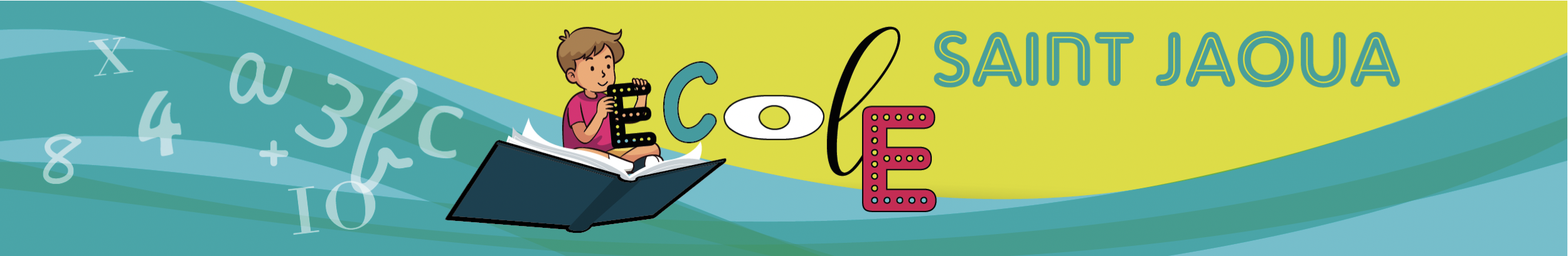 Lettre d’informations aux parents N°2 :
Semaine du goût : A partir du lundi 11 octobre, les classes de l’école participeront à la semaine du goût. Les élèves découvriront et goûteront des aliments en provenance d’autres continents et bénéficieront d’une intervention de la société Jeff de Bruges autour du chocolat. ELA : Toutes les classes de l’école participent à l’opération « mets tes baskets et bats la maladie ». Elle consiste à sensibiliser et à mobiliser les élèves en faveur de la lutte contre les leucodystrophies. Les élèves s’entrainent depuis la rentrée à courir en endurance et pourront prêter de manière symbolique leurs jambes aux enfants qui n’ont pas la chance de pouvoir le faire. En amont, les enfants pourront collecter des « dons » avec le carnet de tickets que chaque famille recevra vendredi 08 octobre (chaque acheteur participe en fonction de ses moyens). Les élèves rapporteront les carnets vendus avec la somme d’argent pour le lundi 18 octobre. Les enfants courront soit le matin du mardi 19 ou celui du vendredi 22 (selon la météo). Le protocole limitant encore les regroupements importants, les familles ne pourront malheureusement pas assister à cet évènement. Vigilance « parents » : Dans plusieurs classes de l’école, il nous a été remonté la présence de poux. Nous vous demandons d’inspecter la chevelure des enfants et de réaliser un traitement si nécessaire. Une action collective sera demandée ultérieurement si leur présence est à nouveau constatée dans les prochains jours afin d’enrayer l’épidémie. Vous trouverez une brochure explicative en PJ. Un cas de mulluscum contagiosum nous a également été rapporté en maternelle. Ce n’est pas grave mais très contagieux. Pour limiter les risques, si vous découvrez des petits boutons translucides posés sur la peau, il convient simplement de les couvrir avec des vêtements longs ou du Sparadra pour éviter la contamination. 
APC : Les ateliers d’APC reprendront au retour des vacances de Toussaint les lundis et jeudis soirs entre 16h45 et 17h15. Les élèves concernés par ces propositions recevront une fiche d’autorisation parentale à partir du 19 octobre. Catéchèse : Comme indiqué dans la lettre précédente, les cours reprendront au retour des vacances de Toussaint. Pour le moment, une seule bénévole est disponible les lundis matins pour encadrer les élèves. Si vous connaissez des personnes ayant des disponibilités et l’envie d’encadrer un petit groupe d’élèves, merci de contacter l’école à l’adresse suivante : eco29.st-jaooua.plouvien@enseignement-catholique.bzh Film et culture : Jeudi 21 novembre, les élèves de primaire se rendront à la salle de la Forge pour visionner le film « sur le chemin de l’école »Le directeur A.Lagadec